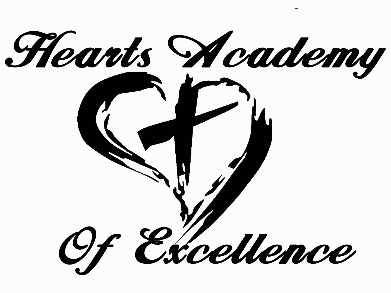 2022 2023 Proposed School CalendarAugust 2nd       		First Day of School – Tues/Thurs StudentsAugust 8th 		First Day of School – Mon/Wed StudentsSeptember 5th 		NO SCHOOL – Labor DaySeptember 26-30  	NO SCHOOL - Fall BreakNovember 21-25	NO SCHOOL – Thanksgiving HolidayDec 19-January 2	NO SCHOOL – Christmas BreakJanuary 16		NO SCHOOL – Martin Luther King, Jr DayFebruary 20-24		NO SCHOOL  - Winter BreakApril 3-7		NO SCHOOL – Spring BreakMay 19			Last Day of School